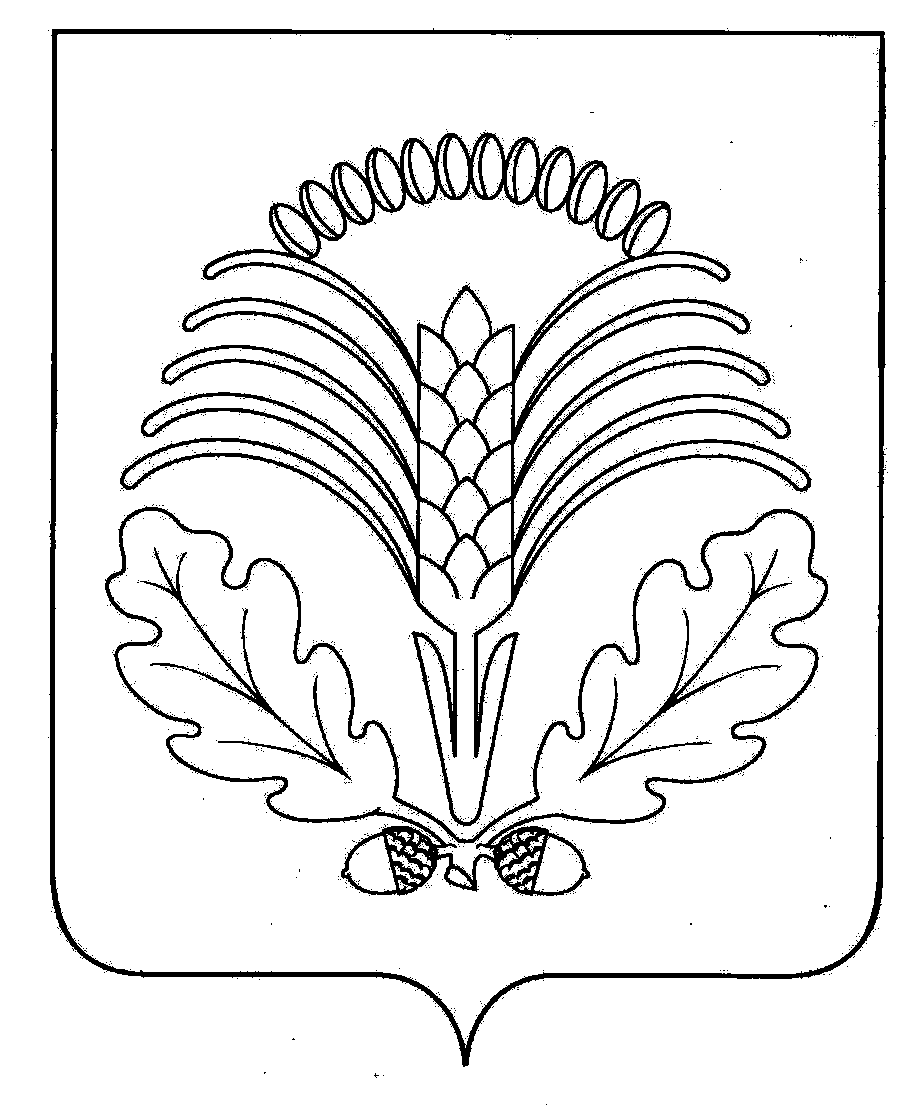 АДМИНИСТРАЦИЯГРИБАНОВСКОГО МУНИЦИПАЛЬНОГО РАЙОНАВОРОНЕЖСКОЙ ОБЛАСТИП О С Т А Н О В Л Е Н И Еот 28.08.2018г. № 409п.г.т.  ГрибановскийВ соответствии с п. 2 ст. 3.3 Федерального Закона от 25.10.2001 года № 137-ФЗ «О введении в действие Земельного кодекса Российской Федерации», Законом Воронежской области от 13.05.2008 года № 25-ОЗ «О регулировании земельных отношений на территории Воронежской области», постановлением Правительства Воронежской области от 25.09.2012 года № 845 «Об утверждении Порядка ведения реестра многодетных граждан, имеющих право на бесплатное предоставление земельных участков на территории Воронежской области», администрация Грибановского муниципального района п о с т а н о в л я е т: 1. Утвердить прилагаемый административный регламент администрации Грибановского муниципального района по предоставлению муниципальной услуги «Включение в реестр многодетных граждан, имеющих право на бесплатное предоставление земельных участков».2. Контроль за исполнением данного постановления возложить на заместителя главы администрации Грибановского муниципального района Тарасова М.И.Глава администрациимуниципального района                                                                   А.И. РыженинПриложение № 1к       постановлению      администрации Грибановского муниципального района от 28.08. 2018г. № 409Административный регламент по предоставлению муниципальной услуги «Включение в реестр многодетных граждан, имеющих право на бесплатное предоставление земельных участков»Общие положенияПредмет регулирования административного регламента.Предметом регулирования административного регламента по предоставлению муниципальной услуги «Включение в реестр многодетных граждан, имеющих право на бесплатное предоставление земельных участков» (далее – административный регламент) являются отношения, возникающие между заявителями, администрацией Грибановского муниципального района и многофункциональными центрами предоставления государственных и муниципальных услуг (далее – МФЦ) связанные с включением в реестр многодетных граждан, имеющих право на бесплатное предоставление земельных участков, а также определение порядка, сроков и последовательности выполнения административных действий (процедур) при предоставлении муниципальной услуги.Описание заявителей:Заявителями являются граждане Российской Федерации, являющиеся родителями (одинокими родителями), на содержании которых находятся постоянно зарегистрированные по месту жительства совместно с ними трое и более несовершеннолетних их детей и (или) детей его (ее) супруга (супруги), включая детей старше 18 лет, получающих образование в очной форме в образовательных организациях, до окончания обучения, но не более чем до достижения ими 23-летнего возраста, и (или) являющиеся опекунами (попечителями), на содержании которых находятся трое и более несовершеннолетних детей.Требования к порядку информирования о предоставлении муниципальной услуги Орган, предоставляющий муниципальную услугу: администрация Грибановского муниципального района Воронежской области  (далее – администрация).Администрация  расположена по адресу: Воронежская область, Грибановский район, пгт. Грибановский, ул. Центральная, 4.За предоставлением муниципальной услуги заявитель может также обратиться в Многофункциональный центр предоставления государственных и муниципальных услуг (далее – МФЦ).Информация о месте нахождения, графике работы, контактных телефонах (телефонах для справок и консультаций), интернет-адресах, адресах электронной почты администрации, МФЦ  приводятся в приложении № 1 к настоящему Административному регламенту и размещаются:на официальном сайте администрации в сети Интернет (http://gribmsu.ru/);в информационной системе Воронежской области «Портал государственных и муниципальных услуг Воронежской области» (http://pgu.govvrn.ru/) (далее - Портал государственных и муниципальных услуг Воронежской области);на Едином портале государственных и муниципальных услуг (функций) в сети Интернет (https://www.gosuslugi.ru/);на официальном сайте МФЦ (mydocuments36.ru);на информационном стенде в администрации;на информационном стенде в МФЦ.Способы получения информации о месте нахождения и графиках работы администрации и организаций, обращение в которые необходимо для получения муниципальной услуги.непосредственно в администрации,непосредственно в МФЦ;с использованием средств телефонной связи, средств сети Интернет. Информация по вопросам предоставления муниципальной услуги и услуг, которые являются необходимыми и обязательными для предоставления муниципальной услуги, сведения о ходе предоставления указанных услуг предоставляются заявителям уполномоченными должностными лицами администрации, МФЦ (далее - уполномоченные должностные лица).Информирование о ходе предоставления муниципальной услуги осуществляется уполномоченными должностными лицами при личном контакте с заявителем или с использованием почтовой, телефонной связи, с использованием информационно-технологической и коммуникационной инфраструктуры, в том числе Единого портала государственных и муниципальных услуг (функций) и (или) Портала государственных и муниципальных услуг Воронежской области.На информационных стендах в местах предоставления муниципальной услуги, а также на официальных сайтах администрации, на Портале государственных и муниципальных услуг Воронежской области, на Едином портале государственных и муниципальных услуг (функций) размещается также следующая информация:текст настоящего Административного регламента;тексты, выдержки из нормативных правовых актов, регулирующих предоставление муниципальной услуги;формы, образцы заявлений, иных документов. Заявители, представившие заявление на получение муниципальной услуги, в обязательном порядке информируются уполномоченными должностными лицами:о порядке предоставления муниципальной услуги;о ходе предоставления муниципальной услуги;об отказе в предоставлении муниципальной услуги.Информация о сроке завершения оформления документов и возможности их получения заявителю сообщается при подаче документов.В любое время с момента приема документов заявитель имеет право на получение сведений о прохождении процедуры предоставления муниципальной услуги, с использованием телефонной связи, средств Интернета, а также при личном контакте с уполномоченными должностными лицами.При ответах на телефонные звонки и устные обращения уполномоченные должностные лица подробно и в вежливой (корректной) форме информируют обратившихся по интересующим их вопросам. Ответ на телефонный звонок должен начинаться с информации о наименовании органа, в который позвонил гражданин, фамилии, имени, отчестве, занимаемой должности специалиста, принявшего телефонный звонок.При отсутствии у уполномоченного должностного лица, принявшего звонок, возможности самостоятельно ответить на поставленные вопросы телефонный звонок должен быть переадресован (переведен) другому должностному лицу или же обратившемуся гражданину должен быть сообщен телефонный номер, по которому можно получить необходимую информацию.Стандарт предоставления муниципальной услугиНаименование муниципальной услуги – «Включение в реестр многодетных граждан, имеющих право на бесплатное предоставление земельных участков».Наименование органа, представляющего муниципальную услугу.Орган, предоставляющий муниципальную услугу: администрация Грибановского муниципального района Воронежской области.Администрация при предоставлении муниципальной услуги в целях получения документов, необходимых для включения в реестр многодетных граждан, имеющих право на бесплатное предоставление земельных участков, осуществляет взаимодействие с Управлением Федеральной службы государственной регистрации, кадастра и картографии по Воронежской области в целях получения документов, подтверждающих наличие (отсутствие) у заявителя права собственности на земельный участок (земельные участки).Запрещается требовать от заявителя осуществления действий, в том числе согласований, необходимых для получения муниципальной услуги и связанных с обращением в иные государственные органы, органы местного самоуправления, организации, за исключением получения услуг, включенных в перечень услуг, которые являются необходимыми и обязательными для предоставления муниципальных услуг.2.3. Результат предоставления муниципальной услуги.Результатом предоставления муниципальной услуги является принятие решения о включении заявителя в реестр многодетных граждан, имеющих право на бесплатное предоставление земельных участков, либо принятие решения об отказе во включении заявителя в реестр многодетных граждан, имеющих право на бесплатное предоставление земельных участков.2.4.Срок предоставления муниципальной услуги.Срок предоставления муниципальной услуги не должен превышать 35 календарных дней с момента регистрации поступившего заявления с приложением документов, необходимых для предоставления муниципальной услуги, предусмотренных настоящим Административным регламентом.Срок регистрации заявления и прилагаемых к нему документов - 1 календарный день.   Срок рассмотрения представленных документов, в том числе истребование документов (сведений), указанных в пункте 2.6.2 настоящего Административного регламента, в рамках межведомственного взаимодействия - 25 календарных дней со дня поступления заявления.   Срок подготовки проекта постановления администрации о включении заявителя в Реестр либо проекта решения об отказе включить заявителя в Реестр - 4 календарных дня.  Срок направления заявителю копии постановления администрации о включении заявителя в Реестр - 5 календарных дней  со дня принятия соответствующего решения.  Срок направления заявителю решения в виде письма об отказе включить заявителя в Реестр - 5 календарных дней со дня его регистрации как исходящего документа.Срок исправления технических ошибок, допущенных при оформлении документов, не должен превышать трех рабочих дней с момента обнаружения ошибки или получения от любого заинтересованного лица в письменной форме заявления об ошибке в записях.Оснований для приостановления предоставления муниципальной услуги законодательством не предусмотрено.Правовые основы для предоставления муниципальной услуги.Предоставление муниципальной услуги «Включение в реестр многодетных граждан, имеющих право на бесплатное предоставление земельных участков» осуществляется в соответствии с:Конституцией Российской Федерации, принятой на всенародном голосовании 12.12.1993 («Собрание законодательства РФ», 26.01.2009, №4, ст. 445; «Российская газета», 25.12.1993, №237; «Парламентская газета», 26-29.01.2009, №4);Градостроительным кодексом Российской Федерации от 29.12.2004 №190-ФЗ («Российская газета», 30.12.2004, №290; «Собрание законодательства РФ», 03.01.2005, №1 (часть 1), ст. 16; «Парламентская газета», 14.01.2005, №5-6);Гражданским кодексом Российской Федерации (часть 1) от 30.11.1994 №51-ФЗ («Собрание законодательства РФ», 05.12.1994, №32, ст. 3301; «Российская газета», 08.12.1994, №238-239);Земельным кодексом Российской Федерации от 25.10.2001 №136-ФЗ («Собрание законодательства РФ», 29.10.2001, №44, ст.4147; «Парламентская газета», 30.10.2001, №204-205; «Российская газета», 30.10.2001, №211-212);Федеральным законом от 25.10.2001 №137-ФЗ «О введении в действие Земельного кодекса Российской Федерации» («Собрание законодательства РФ», 29.10.2001, №44, ст. 4148; «Парламентская газета», 30.10.2001, №204-205; «Российская газета», 30.10.2001, № 211-212);Федеральным законом от 27.07.2010 №210-ФЗ «Об организации предоставления государственных и муниципальных услуг» («Российская газета», 30.07.2010, №168; «Собрание законодательства РФ», 02.08.2010, №31, ст. 4179);Федеральным законом от 06.10.2003 №131-ФЗ «Об общих принципах организации местного самоуправления в Российской Федерации» («Собрание законодательства РФ», 06.10.2003, №40, ст. 3822; «Парламентская газета», 08.10.2003, №186; «Российская газета», 08.10.2003, №202);Законом Воронежской области от 13.05.2008 №25-ОЗ «О регулировании земельных отношений на территории Воронежской области» («Молодой коммунар», 20.05.2008, №52; «Собрание законодательства Воронежской области», 01.07.2008, №5, ст. 148);Постановление Правительства Воронежской области от 25.09.2012 №845 "Об утверждении Порядка ведения реестра многодетных граждан, имеющих право на бесплатное предоставление земельных участков на территории Воронежской области" ("Молодой коммунар", №108, 29.09.2012, "Собрание законодательства Воронежской области", №27, ст. 892);Уставом Грибановского муниципального района Воронежской области, иными нормативными правовыми актами Российской Федерации, Воронежской области и Грибановского муниципального района Воронежской области, регламентирующими правоотношения в сфере предоставления государственных услуг. Исчерпывающий перечень документов, необходимых в соответствии с законодательными или иными нормативными правовыми актами для предоставления муниципальной услуги.2.6.1. Исчерпывающий перечень документов, необходимых в соответствии с нормативными правовыми актами для предоставления муниципальной услуги, подлежащих представлению заявителем.Муниципальная услуга предоставляется на основании заявления, поступившего в администрацию или в МФЦ.В письменном заявлении должна быть указана информация о заявителе (для физического лица - Ф.И.О., паспортные данные, адрес регистрации, контактный телефон), цель использования земельного участка, а также сведения о ранее предоставленных заявителю бесплатно земельных участках в соответствии с действующим законодательством. Заявление может быть подано одним из родителей, опекуном (попечителем).Образец заявления приведен в приложении № 2 к настоящему Административному регламенту.К заявлению прилагаются следующие документы:- копия паспорта гражданина Российской Федерации или иного документа, удостоверяющего личность, подтверждающего его постоянное проживание на территории Грибановского муниципального района, при предъявлении оригинала;- копию акта органа опеки и попечительства о назначении опекуна или попечителя при предъявлении оригинала;- справка о составе семьи;- справка образовательной организации в отношении детей, обучающихся в очной форме.Многодетный гражданин вправе приложить к заявлению документ (документы) из территориального органа федерального органа исполнительной власти, уполномоченного Правительством Российской Федерации на осуществление государственного кадастрового учета, государственную регистрацию прав, ведение Единого государственного реестра недвижимости и предоставление сведений, содержащихся в Едином государственном реестре недвижимости (далее - орган регистрации прав), подтверждающий (подтверждающие) наличие (отсутствие) у него права собственности на земельный участок (земельные участки), а также копии свидетельств о рождении детей и копии документов, подтверждающих перемену фамилии, имени, отчества родителей (одинокого родителя), при предъявлении оригиналов.Заявление на бумажном носителе представляется:- посредством почтового отправления;- при личном обращении заявителя.В электронной форме заявление предоставляется путем заполнения формы, размещенной на Едином портале государственных и муниципальных услуг (функций) и (или) Портале государственных и муниципальных услуг Воронежской области.Заявление в форме электронного документа подписывается заявителем от имени физического лица с использованием простой электронной подписи.Электронные документы (электронные образы документов), прилагаемые к заявлению,  направляются в виде файлов в форматах PDF, TIF.Качество предоставляемых электронных документов (электронных образов документов) в форматах PDF, TIF должно позволять в полном объеме прочитать текст документа и распознать реквизиты документа.2.6.2. Исчерпывающий перечень документов, необходимых в соответствии с нормативными правовыми актами для предоставления муниципальной услуги, которые находятся в распоряжении государственных органов, органов местного самоуправления и иных организаций, участвующих в предоставлении муниципальной услуги, и которые заявитель вправе представить:- документ (документы) из органа, осуществляющего государственную регистрацию прав на недвижимое имущество и сделок с ним, подтверждающий (подтверждающие) наличие (отсутствие) у него права собственности на земельный участок (земельные участки).Для предоставления муниципальной услуги администрация в рамках межведомственного взаимодействия запрашивает данный документ (документы) в Управлении Федеральной службы государственной регистрации, кадастра и картографии по Воронежской области.- документы, подтверждающий (подтверждающие) наличие (отсутствие) у заявителя права собственности на земельный участок (земельные участки).Заявитель вправе представить указанные документы самостоятельно.Непредставление заявителем указанных документов не является основанием для отказа заявителю в предоставлении услуги.Запрещается требовать от заявителя:	- представления документов и информации или осуществления действий, представление или осуществление которых не предусмотрено нормативными правовыми актами, регулирующими отношения, возникающие в связи с предоставлением муниципальной услуги;- представления документов и информации, которые в соответствии с нормативными правовыми актами Российской Федерации, нормативными правовыми актами Воронежской области и муниципальными правовыми актами  Грибановского муниципального района Воронежской области находятся в распоряжении администрации, иных государственных органов, органов местного самоуправления и (или) подведомственных государственным органам и органам местного самоуправления организаций, участвующих в предоставлении муниципальной услуги, за исключением документов, указанных в части 6 статьи 7 Федерального закона от 27.07.2010 № 210-ФЗ «Об организации предоставления государственных и муниципальных услуг».2.6.3. Перечень услуг, которые являются необходимыми и обязательными для предоставления муниципальной услуги, в том числе сведения о документах, выдаваемых организациями, участвующими в предоставлении муниципальной услуги.Получение заявителем услуг, которые являются необходимыми и обязательными для предоставления муниципальной услуги, не требуется.Исчерпывающий перечень оснований для отказа в приеме документов, необходимых  для предоставления муниципальной услуги.- заявление не соответствует установленной форме, не поддается прочтению или содержит неоговоренные заявителем зачеркивания, исправления, подчистки.- подача заявления лицом, не уполномоченным совершать такого рода действия.Исчерпывающий перечень оснований для отказа в предоставлении муниципальной услуги.Основанием для отказа в предоставлении муниципальной услуги является:- представлен неполный комплект документов, указанных в части 2.6.1 настоящего регламента;- сведения, представленные заявителем, не соответствуют требованиям действующего законодательства, - представлены документы с недостоверными или неполными сведениями.Размер платы, взимаемой с заявителя при предоставлении муниципальной услуги.Муниципальная услуга предоставляется на безвозмездной основе. Максимальный срок ожидания в очереди при подаче запроса о предоставлении муниципальной услуги и при получении результата предоставления муниципальной услуги.Максимальный срок ожидания в очереди при подаче запроса о предоставлении муниципальной услуги не должен превышать 15 минут.Максимальный срок ожидания в очереди при получении результата предоставления муниципальной услуги не должен превышать 15 минут.Срок регистрации запроса заявителя о предоставлении муниципальной услуги.Регистрация запроса заявителя о предоставлении муниципальной услуги осуществляется в течение 1-го календарного дня с момента поступления заявления. При поступлении заявления в электронной форме в выходные (праздничные) дни его регистрация производится на следующий рабочий день.Требования к помещениям, в которых предоставляется муниципальная услуга.Прием граждан осуществляется в специально выделенных для предоставления муниципальных услуг помещениях.Помещения должны содержать места для информирования, ожидания и приема граждан. Помещения должны соответствовать санитарно-эпидемиологическим правилам и нормам, а также быть оборудованы противопожарной системой и средствами пожаротушения.У входа в каждое помещение размещается табличка с наименованием помещения (зал ожидания, приема/выдачи документов и т.д.).Около здания должны быть организованы парковочные места для автотранспорта, в том числе для лиц с ограниченными возможностями здоровья (инвалидов).Доступ заявителей к парковочным местам является бесплатным.В помещениях для ожидания заявителям отводятся места, оборудованные стульями, кресельными секциями. В местах ожидания должны быть предусмотрены средства для оказания первой помощи и доступные места общего пользования.Места информирования, предназначенные для ознакомления заявителей с информационными материалами, оборудуются:- информационными стендами, на которых размещается визуальная и текстовая информация;- стульями и столами для оформления документов.К информационным стендам должна быть обеспечена возможность свободного доступа граждан.На информационных стендах, а также на официальных сайтах в сети Интернет размещается следующая обязательная информация:- номера телефонов, факсов, адреса официальных сайтов, электронной почты органов, предоставляющих муниципальную услугу;- режим работы органов, предоставляющих муниципальную услугу;- графики личного приема граждан уполномоченными должностными лицами;- номера кабинетов, где осуществляются прием письменных обращений граждан и устное информирование граждан; фамилии, имена, отчества и должности лиц, осуществляющих прием письменных обращений граждан и устное информирование граждан;- текст настоящего административного регламента (полная версия - на официальном сайте администрации в сети Интернет);- тексты, выдержки из нормативных правовых актов, регулирующих предоставление муниципальной услуги;- образцы оформления документов.Помещения для приема заявителей должны быть оборудованы табличками с указанием номера кабинета и должности лица, осуществляющего прием. Место для приема заявителей должно быть оборудовано стулом, иметь место для написания заявлений и размещения документов.Помещения для приема заявителей должны обеспечивать возможность реализации прав лиц с ограниченными возможностями здоровья (инвалидов) на предоставление муниципальной услуги. Помещения оборудуются пандусами, санитарными помещениями, расширенными проходами, позволяющими обеспечить беспрепятственный доступ к указанным помещениям лиц с ограниченными возможностями здоровья, инвалидов, использующих кресла-коляски.Требования к обеспечению условий доступности муниципальных услуг для инвалидов.Орган, предоставляющий муниципальную услугу обеспечивает условия доступности для беспрепятственного доступа инвалидов в здание и помещения, в котором предоставляется муниципальная услуга, и получения муниципальной услуги в соответствии с требованиями, установленными Федеральным законом от 24.11.1995 № 181-ФЗ «О социальной защите инвалидов в Российской Федерации», и другими законодательными и иными нормативными правовыми актами Российской Федерации и Воронежской области.Если здание и помещения, в котором предоставляется услуга не приспособлены или не полностью приспособлены для потребностей инвалидов, орган, предоставляющий муниципальную услугу обеспечивает предоставление муниципальной услуги по месту жительства инвалида.    Показатели доступности и качества муниципальной услуги.2.13.1.Показателями доступности муниципальной услуги являются:- оборудование территорий, прилегающих к месторасположению администрации, местами для парковки автотранспортных средств, в том числе для лиц с ограниченными возможностями здоровья (инвалидов);- оборудование мест ожидания в администрации доступными местами общего пользования;- оборудование мест ожидания и мест приема заявителей в администрации стульями, столами (стойками) для возможности оформления документов;- соблюдение графика работы администрации;- размещение полной, достоверной и актуальной информации о муниципальной услуге на Портале государственных и муниципальных услуг Воронежской области в сети Интернет, Едином портале государственных и муниципальных услуг (функций) в сети Интернет, на официальном сайте администрации, на информационных стендах в местах предоставления муниципальной услуги;- возможность получения муниципальной услуги в МФЦ;- возможность получения информации о ходе предоставления муниципальной услуги, в том числе с использованием информационно-коммуникационных технологий.Показателями качества муниципальной услуги являются:- полнота предоставления муниципальной услуги в соответствии с требованиями настоящего Административного регламента;- соблюдение сроков предоставления муниципальной услуги;- удельный вес жалоб, поступивших в администрацию по вопросу предоставления муниципальной услуги, в общем количестве заявлений на предоставление муниципальной услуги.Особенности предоставления муниципальной услуги в многофункциональных центрах и особенности предоставления муниципальной услуги в электронной форме.Прием заявителей (прием и выдача документов) осуществляется уполномоченными должностными лицами МФЦ.Прием заявителей уполномоченными лицами осуществляется в соответствии с графиком (режимом) работы МФЦ.         Заявителям обеспечивается возможность копирования формы заявления, необходимого для получения муниципальной услуги, размещенного на официальном сайте администрации в сети Интернет (http://gribmsu.ru/), на Едином портале государственных и муниципальных услуг (функций) (https://www.gosuslugi.ru/) и Портале государственных и муниципальных услуг Воронежской области (http://pgu.govvrn.ru/).Заявитель в целях получения муниципальной услуги может подать заявление в электронном виде с использованием информационно-технологической и коммуникационной инфраструктуры, в том числе Единого портала государственных и муниципальных услуг (функций) и (или) Портала государственных и муниципальных услуг Воронежской области.          Получение заявления в форме электронного документа и прилагаемых к нему электронных документов подтверждается путем направления заявителю уведомления, содержащего входящий регистрационный номер заявления, дату получения указанного заявления и прилагаемых к нему документов, а также перечень наименований файлов, представленных в форме электронных документов, с указанием их объема.         Уведомление о получении заявления в форме электронного документа направляется указанным заявителем в заявлении способом не позднее рабочего дня, следующего за днем поступления заявления в администрацию.       Электронные документы (электронные образы документов), прилагаемые к заявлению, направляются в виде файлов в форматах PDF, TIF. Качество предоставляемых электронных документов (электронных образов документов) в форматах PDF, TIF должно позволять в полном объеме прочитать текст документа и распознать реквизиты документа.          Средства электронной подписи, применяемые при подаче заявлений и прилагаемых к заявлению электронных документов, должны быть сертифицированы в соответствии с законодательством Российской Федерации.Cостав, последовательность и сроки выполнения административных процедур, требования к порядку их выполненияИсчерпывающий перечень административных процедур.Предоставление муниципальной услуги включает в себя следующие административные процедуры:- прием и регистрация заявления и прилагаемых к нему документов;- рассмотрение представленных документов, истребование документов (сведений), указанных в пункте 2.6.2 настоящего Административного регламента, в рамках межведомственного взаимодействия;- подготовка проекта постановления администрации о включении заявителя в Реестр или подготовка проекта решения об отказе включить заявителя в Реестр, оформленная в виде письма;- направление заявителю копии постановления администрации о включении заявителя в Реестр либо копия решения об отказе включить заявителя в Реестр, оформленная в виде письма.3.1.2. Последовательность действий при предоставлении муниципальной услуги отражена в блок-схеме предоставления муниципальной услуги, приведенной в приложении № 3 к настоящему административному регламенту.3.2. Прием и регистрация заявления и прилагаемых к нему документов.Основанием для начала административной процедуры является  обращение заявителя в администрацию, в МФЦ с заявлением либо поступление заявления в адрес администрации, в МФЦ посредством почтового отправления с описью вложения и уведомлением о вручении, с использованием Единого портала государственных и муниципальных услуг (функций) и (или) Портала государственных и муниципальных услуг Воронежской области.К заявлению должны быть приложены документы, указанные в п. 2.6.1 настоящего Административного регламента.3.2.2. В случае направления заявителем заявления посредством почтового отправления к заявлению о предоставлении муниципальной услуги прилагаются копии документов, удостоверенные в установленном законом порядке; подлинники документов не направляются.При поступлении заявления и комплекта документов в электронном виде документы распечатываются на бумажном носителе и в дальнейшем работа с ними ведется в установленном порядке.3.2.3. При личном обращении заявителя  в администрацию или в МФЦ должностное лицо, уполномоченное на прием документов:- устанавливает предмет обращения, устанавливает личность заявителя, проверяет документ, удостоверяющий личность заявителя;- проверяет полномочия заявителя;- проверяет соответствие заявления установленным требованиям;- проверяет соответствие представленных документов следующим требованиям: документы в установленных законодательством случаях нотариально удостоверены, скреплены печатями, имеют надлежащие подписи определенных законодательством должностных лиц; в документах нет подчисток, приписок, зачеркнутых слов и иных неоговоренных исправлений; документы не имеют серьезных повреждений, наличие которых не позволяет однозначно истолковать их содержание;- регистрирует заявление с прилагаемым комплектом документов;- выдает расписку в получении документов по установленной форме (приложение № 4 к настоящему Административному регламенту) с указанием перечня документов и даты их получения.При направлении заявления и документов в форме электронного документа, получение документов подтверждается администрацией путем направления заявителю (представителю заявителя) сообщения о получении заявления и документов с указанием входящего регистрационного номера заявления, даты получения администрацией заявления и документов, а также перечень наименований файлов, представленных в форме электронных документов, с указанием их объема.Сообщение о получении заявления и документов направляется в личный кабинет заявителя (представителя заявителя) на Едином портале государственных и муниципальных услуг (функций) или Портале государственных и муниципальных услуг Воронежской области.Сообщение о получении заявления и документов направляется заявителю  не позднее рабочего дня, следующего за днем поступления заявления в администрацию.3.2.4. В случае обращения заявителя за предоставлением муниципальной услуги через МФЦ зарегистрированное заявление передается с сопроводительным письмом в адрес администрации в течение одного рабочего дня с момента регистрации.3.2.5. При наличии оснований, указанных в п. 2.7 настоящего Административного регламента, специалист, ответственный за прием документов, уведомляет заявителя о наличии препятствий к принятию документов, возвращает документы, объясняет заявителю содержание выявленных недостатков в представленных документах и предлагает принять меры по их устранению.3.2.6. Результатом административной процедуры является прием и регистрация заявления и комплекта документов, выдача расписки в получении документов либо возврат документов заявителю.3.2.7. Максимальный срок исполнения административной процедуры – 1 календарный день.3.3. Рассмотрение представленных документов, истребование документов (сведений), указанных в пункте 2.6.2 настоящего Административного регламента, в рамках межведомственного взаимодействия.3.3.1. Основанием для начала административной процедуры является наличие зарегистрированного заявления и прилагаемых к нему документов. 3.3.2. Специалист администрации ответственный за прием документов:- проводит проверку заявления и прилагаемых документов на соответствие требованиям, установленным пунктом 2.6.1 настоящего Административного регламента.В случае отсутствия в представленном пакете документов, указанных в пункте 2.6.2. в рамках межведомственного взаимодействия направляет межведомственный запрос в  Управления Федеральной службы государственной регистрации, кадастра и картографии по Воронежской области для получения документа (документов), подтверждающего (подтверждающих) наличие (отсутствие) у заявителя права собственности на земельный участок (земельные участки).3.3.3. Результатом административной процедуры является установление предмета наличия или отсутствия оснований, указанных в пункте 2.8. настоящего Административного регламента.3.3.4. Максимальный срок исполнения административной процедуры - 25 календарных дней.3.4. Подготовка проекта постановления администрации о включении заявителя в Реестр или подготовка решения об отказе включить заявителя в Реестр.3.4.1. В случае отсутствия оснований, указанных в пункте 2.8 настоящего Административного регламента, принимается решение о подготовке проекта постановления администрации о включении заявителя в Реестр.3.4.2. В случае наличия оснований, указанных в пункте 2.8 настоящего Административного регламента, принимается решение об отказе включить заявителя в Реестр.3.4.3. По результатам принятого решения специалист:3.4.3.1. В течение одного рабочего дня готовит проект постановления администрации о включении заявителя в Реестр.Направляет подготовленный проект постановления для подписания уполномоченному должностному лицу главе администрации муниципального района  (главе администрации).3.4.4. Результатом административной процедуры является издание постановления администрации о включении заявителя в Реестр либо подготовка письма об отказе включить заявителя в Реестр.3.4.5. Максимальный срок исполнения административной процедуры - 4 календарных дня.3.5. Направление заявителю копии постановления администрации о включении заявителя в Реестр либо копии решения об отказе включить заявителя в Реестр, оформленная в виде письма.3.5.1. Копия постановление администрации о включении заявителя в Реестр или копия решения об отказе включить заявителя в Реестр, оформленная в виде письма, направляются заявителю заказным письмом с уведомлением о вручении в течение 5 календарных дней со дня принятия соответствующего решения.3.5.2. Результатом административной процедуры является направление  копии постановления администрации о включении заявителя в Реестр или копии решения об отказе включить заявителя в Реестр, оформленная в виде письма.3.5.3. Максимальный срок исполнения административной процедуры - 5 календарных дней.3.6. Подача заявителем  заявления и иных документов, необходимых для предоставления муниципальной услуги, и прием таких заявлений и документов в электронной форме.3.6.1.Заявитель в целях получения муниципальной услуги может подать заявление в форме электронного документа с использованием информационно-телекоммуникационных сетей общего пользования, в том числе Единого портала государственных и муниципальных услуг (функций), Портала государственных и муниципальных услуг Воронежской области.3.6.2.Заявление и документы, представляемые в электронной форме, должны соответствовать требованиям, установленным Постановлением Правительства РФ от 25.06.2012 № 634, Приказом Минэкономразвития России от 14.01.2015 № 7.         3.6.3.Заявитель вправе получить сведения о ходе предоставления муниципальной услуги в электронной форме с использованием информационно-телекоммуникационных сетей общего пользования, в том числе Единого портала государственных и муниципальных услуг (функций), Портала государственных и муниципальных услуг Воронежской области.3.6.4. Получение результата муниципальной услуги в электронной форме не предусмотрено.         3.7. Взаимодействие администрации с иными органами государственной власти, органами местного самоуправления и организациями, участвующими в предоставлении муниципальных услуг в электронной формеДля подтверждения документов, подтверждающих наличие (отсутствие) у заявителя права собственности на земельный участок (земельные участки) предусмотрено межведомственное взаимодействие администрации с Управлением Федеральной службы государственной регистрации, кадастра и картографии по Воронежской области в электронной форме.Заявитель вправе представить указанные документы самостоятельно.Формы контроля  за исполнением административного регламентаТекущий контроль за соблюдением и исполнением ответственными должностными лицами установленных настоящим административным регламентом административных процедур, а также соответствием решений, принятых в рамках предоставления муниципальной услуги, положениям нормативных правовых актов осуществляется должностными лицами органа местного самоуправления, ответственными за организацию работы по предоставлению муниципальной услуги.Перечень иных должностных лиц администрации, осуществляющих текущий контроль организации предоставления муниципальной услуги, в том числе реализации предусмотренных настоящим административным регламентом административных процедур, устанавливается муниципальными правовыми актами администрации.Муниципальные служащие, ответственные за предоставление муниципальной услуги, несут персональную ответственность за соблюдение сроков и порядка исполнения каждой административной процедуры, предусмотренной настоящим административным регламентом.Текущий контроль осуществляется путем проведения должностным лицом, ответственным за организацию работы по предоставлению муниципальной услуги, проверок соблюдения и исполнения сотрудниками положений Административного регламента.Проведение текущего контроля должно осуществляться не реже двух раз в год.Текущий контроль может быть плановым (осуществляться на основании полугодовых или годовых планов работы органа местного самоуправления) и внеплановым (проводиться по конкретному обращению заявителя или иных заинтересованных лиц). При проверке могут рассматриваться все вопросы, связанные с предоставлением муниципальной услуги (комплексные проверки), или вопросы, связанные с исполнением отдельных административных процедур (тематические проверки).Результаты проверки оформляются в виде справки, в которой отмечаются выявленные недостатки и указываются предложения по их устранению.По результатам проведенных проверок в случае выявления нарушений прав заявителей виновные лица привлекаются к ответственности в соответствии с действующим законодательством Российской Федерации.Контроль за предоставлением муниципальной услуги может быть осуществлен со стороны граждан, их объединений и организаций в соответствие с законодательством Российской Федерации.Досудебный (внесудебный) порядок обжалования решений и действий (бездействия) органа, предоставляющего муниципальную услугу, должностного лица органа, предоставляющего муниципальную услугу, либо муниципального служащегоЗаявители имеют право на обжалование решений и действий (бездействия) должностных лиц администрации в досудебном порядке, на получение информации, необходимой для обоснования и рассмотрения жалобы.Заявитель может обратиться с жалобой, в том числе в следующих случаях:нарушение срока регистрации заявления заявителя об оказании муниципальной услуги;нарушение срока предоставления муниципальной услуги;требование у заявителя документов, не предусмотренных нормативными правовыми актами Российской Федерации, нормативными правовыми актами Воронежской области, нормативными правовыми актами органов местного самоуправления Грибановского муниципального района Воронежской области для предоставления муниципальной услуги;отказ в приеме документов, предоставление которых предусмотрено нормативными правовыми актами Российской Федерации, нормативными правовыми актами Воронежской области нормативными правовыми актами органов местного самоуправления Грибановского муниципального района Воронежской области для предоставления муниципальной услуги, у заявителя;отказ в предоставлении муниципальной услуги, если основания отказа не предусмотрены федеральными законами и принятыми в соответствии с ними иными нормативными правовыми актами Российской Федерации, нормативными правовыми актами Воронежской области нормативными правовыми актами органов местного самоуправления Грибановского муниципального района Воронежской области;затребование с заявителя при предоставлении муниципальной услуги платы, не предусмотренной нормативными правовыми актами Российской Федерации, нормативными правовыми актами Воронежской области, нормативными правовыми актами органов местного самоуправления Грибановского муниципального района Воронежской области;отказ должностного лица администрации в исправлении допущенных опечаток и ошибок в выданных в результате предоставления муниципальной услуги документах либо нарушение установленного срока таких исправлений.Основанием для начала процедуры досудебного (внесудебного) обжалования является поступившая жалоба.Жалоба может быть направлена по почте, через многофункциональные центры, с использованием Единого портала государственных и муниципальных услуг (функций) либо Портала государственных и муниципальных услуг Воронежской области, а также может быть принята при личном приеме заявителя.Жалоба должна содержать:- наименование органа, предоставляющего муниципальную услугу, фамилию, имя, отчество должностного лица либо муниципального служащего, решения и действия (бездействие) которого обжалуются;- фамилию, имя, отчество (последнее - при наличии), сведения о месте жительства заявителя - физического лица либо наименование, сведения о месте нахождения заявителя - юридического лица, а также номер (номера) контактного телефона, адрес (адреса) электронной почты (при наличии) и почтовый адрес, по которым должен быть направлен ответ заявителю;- сведения об обжалуемых решениях и действиях (бездействии) администрации, должностного лица либо муниципального служащего;- доводы, на основании которых заявитель не согласен с решением и действием (бездействием) администрации, должностного лица либо муниципального служащего. Заявителем могут быть представлены документы (при наличии), подтверждающие его доводы, либо их копии.Заявитель может обжаловать решения и действия (бездействие) должностных лиц, муниципальных служащих администрации главе администрации муниципального района.Должностные лица администрации, указанные в пункте 5.5 настоящего раздела административного регламента, проводят личный прием заявителей.Личный прием должностными лицами проводится по предварительной записи. Запись заявителей проводится при личном обращении или с использованием средств телефонной связи по номерам телефонов, которые размещаются на официальном сайте администрации в сети Интернет и информационных стендах.Специалист, осуществляющий запись заявителей на личный прием, информирует заявителя о дате, времени, месте приема, должности, фамилии, имени и отчестве должностного лица, осуществляющего прием.Должностное лицо, уполномоченное на рассмотрение жалобы, или администрация отказывают в удовлетворении жалобы в следующих случаях:наличие вступившего в законную силу решения суда, арбитражного суда по жалобе о том же предмете и по тем же основаниям;подача жалобы лицом, полномочия которого не подтверждены в порядке, установленном законодательством;наличие решения по жалобе, принятого ранее в соответствии с требованиями настоящего административного регламента в отношении того же заявителя и по тому же предмету жалобы.Должностное лицо, уполномоченное на рассмотрение жалобы, или администрация вправе оставить жалобу без ответа в следующих случаях:наличие в жалобе нецензурных либо оскорбительных выражений, угроз жизни, здоровью и имуществу должностного лица, а также членов его семьи;отсутствие возможности прочитать какую-либо часть текста жалобы, фамилию, имя, отчество (при наличии) и (или) почтовый адрес заявителя, указанные в жалобе.Заявители имеют право на получение документов и информации, необходимых для обоснования и рассмотрения жалобы.Жалоба подлежит рассмотрению в течение пятнадцати рабочих дней со дня ее регистрации, а в случае обжалования отказа администрации, должностного лица администрации, в приеме документов у заявителя либо в исправлении допущенных опечаток и ошибок или в случае обжалования нарушения установленного срока таких исправлений - в течение пяти рабочих дней со дня ее регистрации.Не позднее дня, следующего за днем принятия решения, указанного в пункте 5.9 настоящего Административного регламента, заявителю в письменной форме и по желанию заявителя в электронной форме направляется мотивированный ответ о результатах рассмотрения жалобы.В случае установления в ходе или по результатам рассмотрения жалобы признаков состава административного правонарушения или преступления должностное лицо, наделенное полномочиями по рассмотрению жалоб, незамедлительно направляет имеющиеся материалы в органы прокуратуры.Приложение №1 к Административному регламенту1. Место нахождения администрации Грибановского муниципального района Воронежской области: Воронежская область, Грибановский район, пгт.Грибановский, ул. Центральная,4.График работы администрации Грибановского муниципального района Воронежской области:понедельник - пятница:  08.00 - 17.00;перерыв:  12.00 - 13.00.Официальный сайт администрации Грибановского муниципального района Воронежской области   в сети Интернет: (http://gribmsu.ru/).Адрес электронной почты администрации Грибановского муниципального района Воронежской области: qrib@qovvrn.ru.2. Телефоны для справок: (47348) 3-09-63.3.Автономное учреждение Воронежской области «Многофункциональный центр предоставления государственных и муниципальных услуг» (далее - АУ «МФЦ»):3.1. Место нахождения АУ «МФЦ»: 394026, г. Воронеж, ул. Дружинников, 3б (Коминтерновский район).Телефон для справок АУ «МФЦ»: (473) 226-99-99.Официальный сайт АУ «МФЦ» в сети Интернет: mydocuments36.ru.Адрес электронной почты АУ «МФЦ»: mfc@gowrn.ru.График работы АУ «МФЦ»:понедельник:9.00-18.00;перерыв:  13.00 – 14.00;вторник, среда: 9.00-18.00; четверг:  09.00 - 17.30;пятница:  9.00 - 20.00;суббота:  09.00 - 18.00;перерыв:  13.00 – 14.00;выходной: воскресенье.3.2. Место нахождения филиала АУ «МФЦ» в Грибановском муниципальном районе:Воронежская область, пгт. Грибановский, ул. Мебельная, дом.3.Телефон для справок филиала АУ «МФЦ»: 8(47348)3-37-68.График работы филиала АУ «МФЦ»:понедельник, вторник, среда,пятница:  08.00 - 17.00;перерыв: 12.00 - 13.00;четверг:  08.00 -16.30;перерыв: 12.00 - 13.00.          Суббота, воскресение- выходной.Приложение №2 к Административному регламентуФорма заявленияГлаве администрации Грибановского муниципального района Воронежской области                                                                                                           от гражданина                                                                         ________________________________________________
                                                                         ________________________________________________
                                                                         ________________________________________________
                                                                         ________________________________________________
                                                                         ________________________________________________(фамилия, имя, отчество (при наличии), место жительства, почтовый адрес, телефон заявителя и реквизиты документа, удостоверяющего личность заявителя)                                                                 Заявление о предоставлении земельного участкаПрошу предоставить в собственность бесплатно земельный участок, как многодетному гражданину, в соответствии с Законом Воронежской области от 13.05.2008 № 25-ОЗ «О регулировании земельных отношений на территории Воронежской области» для:1) индивидуального жилищного строительства;2) ведения садоводства;3) ведения огородничества;4) ведения личного подсобного хозяйства._________________________________________(нужное подчеркнуть)К заявлению прилагаю:копию паспорта гражданина Российской Федерации или иного документа, удостоверяющего личность, подтверждающего его постоянное проживание на территории Воронежской области, при предъявлении оригинала;копию акта органа опеки и попечительства о назначении опекуна или попечителя при предъявлении оригинала;справку о составе семьи;справку образовательной организации в отношении детей, обучающихся в очной форме; Дополнительно прилагаю в соответствии с частью 3 статьи 13.1  Закона Воронежской области от 13.05.2008 № 25-ОЗ «О регулировании земельных отношений на территории Воронежской области»: - копии свидетельств о рождении детей при предъявлении оригиналов,- копии документов, подтверждающих перемену фамилии, имени, отчества родителей (одинокого родителя), при предъявлении оригиналов. Сообщаю сведения о государственной регистрации актов гражданского состояния: о рождении детейо перемене (при наличии) фамилии, имени, отчества родителей (одинокого родителя)	Настоящим подтверждаю, что ранее земельные участки в собственность бесплатно на территории Российской Федерации мне не предоставлялись.В соответствии со ст. 9 ФЗ от 27 июля 2006 года № 152-ФЗ «О персональных данных» даю свое согласие  администрации Грибановского муниципального района Воронежской области, на обработку моих персональных данных, с которыми могут  быть совершены следующие действия (операции) или совокупность действий (операций), совершаемых с использованием средств автоматизации или без использования таких средств: сбор, запись, систематизация, накопление,  хранение, уточнение (обновление, изменение), извлечение, использование, передача (распространение, предоставление, доступ), обезличивание, блокирование, удаление, уничтожение.Подтверждаю, что ознакомлен (а) с положением Федерального закона от 27.07.2006г.  № 152-ФЗ, права и обязанности в области защиты персональных данных мне разъяснены.______________   ________________________________________                                                             (дата)                                          (подпись заявителя)                    Приложение № 4к Административному регламентуРАСПИСКАв получении документов, представленных для принятия решенияо включении в реестр многодетных граждан, имеющих право на бесплатное предоставление земельных участковНастоящим удостоверяется, что заявитель __________________________________________________________________(фамилия, имя, отчество)представил,  а сотрудник_____________________________________________(фамилия, имя, отчество)администрации Грибановского муниципального района получил "_____" ______________ ______ документы(число)     (месяц прописью)    (год)в количестве ________________ экземпляров по прилагаемому к заявлению		(прописью)перечню документов, ______________________________________________________________________________________________________________________________________________________________________________________________________Перечень документов, которые будут получены по межведомственным запросам: _______________________________________________________________________________________________________________________________._______________________        ______________       ______________________(должность специалиста,                (подпись)                       (расшифровка подписи)      ответственного за    прием документов)Приложение № 3к Административному регламентуПоследовательность действий при рассмотрении заявления о включение в реестр многодетных граждан, имеющих право на бесплатное предоставление земельных участковОб утверждении административного регламента администрации Грибановского муниципального района по предоставлению муниципальной услуги «Включение в реестр многодетных граждан, имеющих право на бесплатное предоставление земельных участков»ФИО ребенкаДата рождения ребенкаМесто рождения ребенкаМесто и дата регистрации акта гражданского состояния о рожденииФИО  на дату рожденияМесто и дата регистрации акта гражданского состояния о рожденииФИО после изменения, причины изменения, дата, место изменения